THE MACHINE LEARNING CANVAS		        Designed for:                                              Designed by:                                             Date:                                 Iteration:         .PREDICTION TASK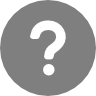 Type of task? Entity on which predictions are made? Possible outcomes? Wait time before observation?
DECISIONS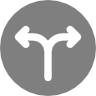 How are predictions turned into proposed value for the end-user? Mention parameters of the process / application that does that.VALUE PROPOSITION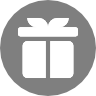 Who is the end-user? What are their objectives? How will they benefit from the ML system? Mention workflow/interfaces.DATA COLLECTION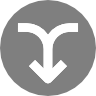 Strategy for initial train set & continuous update. Mention collection rate, holdout on production entities, cost/constraints to observe outcomes.DATA SOURCES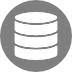 Where can we get (raw) information on entities and observed outcomes? Mention database tables, API methods, websites to scrape, etc.IMPACT SIMULATION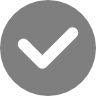 Can models be deployed? Which test data to assess performance? Cost/gain values for (in)correct decisions? Fairness constraint?MAKING PREDICTIONS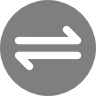 When do we make real-time / batch pred.? Time available for this + featurization + post-processing? Compute target?BUILDING MODELS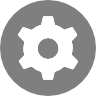 How many prod models are needed? When would we update? Time available for this (including featurization and analysis)?FEATURES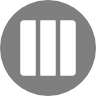 Input representations available at prediction time, extracted from raw data sources.MONITORINGMetrics to quantify value creation and measure the ML system’s impact in production (on end-users and business)?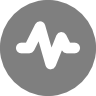 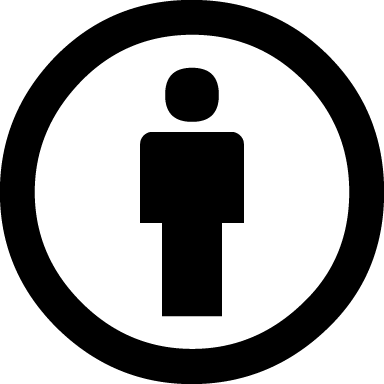 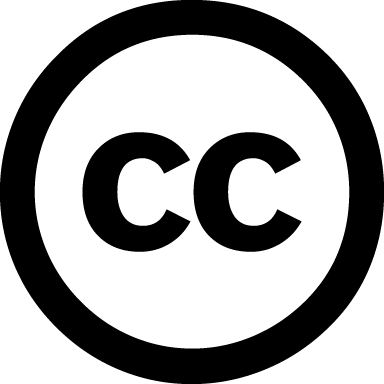 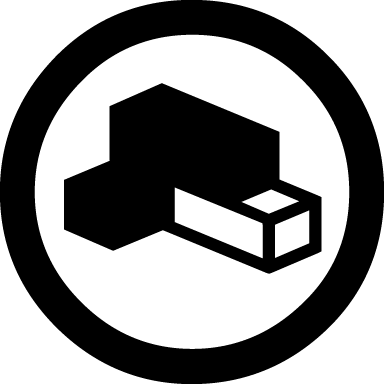 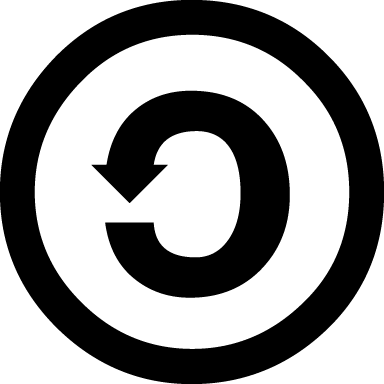 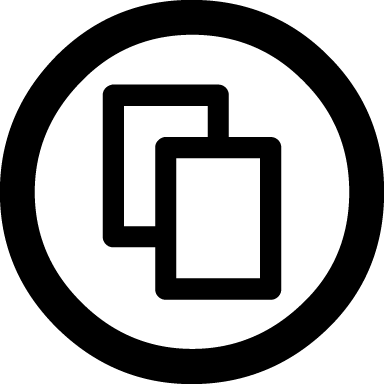 Version 1.1. Created by Louis Dorard, Ph.D. Licensed under a Creative Commons Attribution-ShareAlike 4.0 International License.
Please keep this mention and the link to ownml.co when sharing.